Homework Spruce class – Week 3Friday 9th March 2018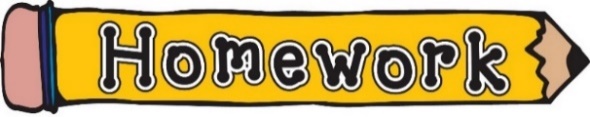 Spelling1234graph spherephonephotophysicalalphabetdolphinelephantgeographymicrophoneAchieve 100 BookPage Number:TopicMathsWorksheetMeasurementReading28 and 29Tales of childhoodSPAGPage 12Pronouns